Рабочий лист по теме «Воздушное питание растений. Фотосинтез»2 вариантЗадание 11.Заполните пропуски в тексте.Питание растений – это _________ поглощения и ________ растениями из ________ _______ химических элементов, необходимых для их жизни.     2.Тест «Да-нет» 1. Корневые волоски находятся на всем протяжении корня. 2. Корневые волоски – это длинные выросты клеток наружного слоя проводящей зоны корня. 3. Поступление в корень воды и минеральных солей происходит только в зоне всасывания. 4.Перегной относится к минеральным удобрениям. 5.Азот необходим для роста растения. Задание 2Прочитайте текст п.14 в учебнике  и заполните таблицу (прием «Бортовой журнал»)Запишите вывод:  В результате фотосинтеза в ____________листа синтезируются_____________, которые по ____________________оттекают ко всем частям растений, а образовавшийся __________________выделяется через__________в атмосферу.Задание 3Теперь я предлагаю выполнить самостоятельную работу. Объясните результаты опыта Д.Пристли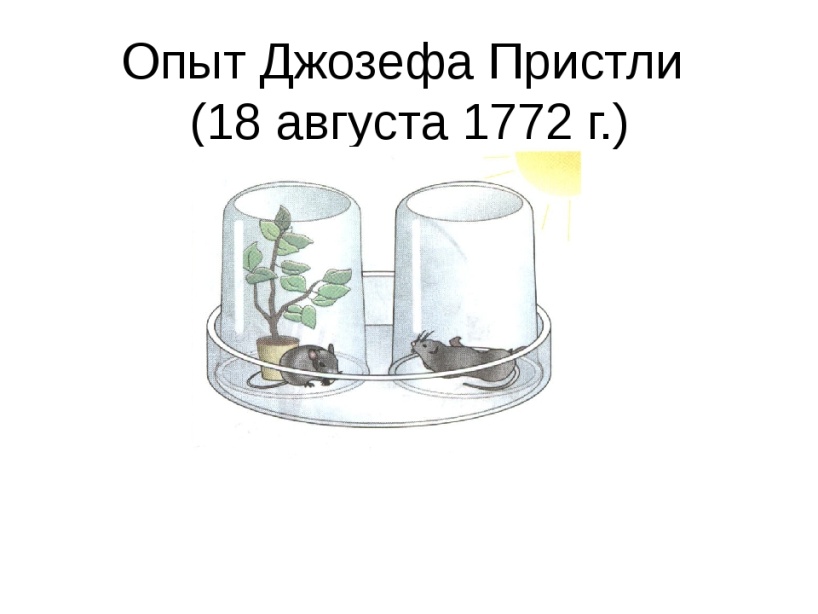 Выводы:Задание 4.Выполните тестовое задание:1.В процессе фотосинтеза происходита) поглощение кислорода и выделение углекислого газаб) поглощение углекислого газа и образование кислорода.2.Крахмал, образующийся в листьях в процессе фотосинтеза, нужен растению дляа) снабжения им всех частей растения;б) выделения его во внешнюю среду.3.Фотосинтез происходита) во всех частях растенийб) в зеленых частях растений4.Какие вещества необходимы для фотосинтеза?а) вода и углекислый газ б) кислород и углекислый газ5.Что способствует образованию крахмала в листьях?а) кислород и минеральные вещества;б) свет и вода.Оцените свою работу на уроке:1. Удовлетворены ли вы результатом своей работы на уроке?
2. Появился ли интерес к содержанию урока?
3. Возникла ли на уроке атмосфера сотрудничества?  да           нет        не знаю4. А как Вы считаете, при каких условиях в жизни Вам может помочь информация о фотосинтезе?Оценивают свою работу на уроке, высказывают свое мнение о содержании урока.Домашнее задание1. п.14, вопросы 1-4 стр. 81Дополнительно (по выбору учащихся):Объясните, как вы понимаете выражения: Огонь костра – это солнечная энергия. Растения – связывают Землю с космосом. Составить  синквейн  по  теме  «Фотосинтез», используя опорные слова: солнце, жизнь, фотосинтез, кислород.Известная информацияНовая информация